ISLAM (Kappaleet 18-22)				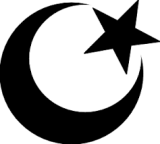 Yhdistä: Islam		Henkilö, joka on islaminuskoinenMuslimi		UskontoIslam lukuina: (Käytä nettiä apuna tässä tehtävässä)Paljonko muslimeja on maailmassa? _____________________________Montako prosenttia se on maailman väestöstä? ____________________Monenneksi suurin uskonto se on maailmassa? _____________________Lasketaanko islam maailmanuskonnoksi? __________________________Islamin synty:Millä vuosisadalla islam on syntynyt? _____________________________________ Perustajana pidetään Muhammadia. Oliko hän....a) Jumala	b) Jumalan poika    c) Viimeinen profeetta	d) MessiasTäytä henkilötiedot Muhammadista: (Löytyvät sivulta 66.)Syntymäpaikka: ____________________________________________________________________Vanhemmat/kasvattaja: ________________________________________________________________________________________________________________________________________________1. vaimo: ___________________________________________________________________________Lapset: ____________________________________________________________________________Ammatti: __________________________________________________________________________Koulutus: __________________________________________________________________________Kuolinvuosi: _______________________________________________________________________Lue huolellisesti Muhammedin elämänkerta s.66-67. Kirjoita sanoille selitykset:Kaaba:  	________________________________________________________________________Gabriel:   	________________________________________________________________________Hira:	________________________________________________________________________Koraani:	________________________________________________________________________Medina: 	________________________________________________________________________Umma:	________________________________________________________________________Aisha:	________________________________________________________________________Väritä karttaan Islamin levinneisyys: (Katso sivu 65)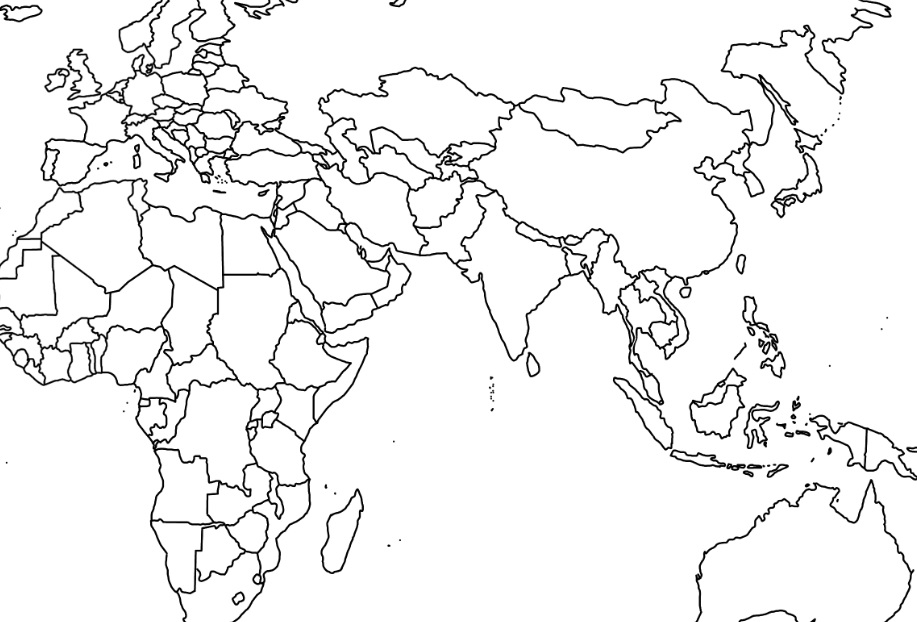 Lisätehtäviä: Tutki Abrahamin sukupuuta s.49. Miten Iisak ja Ismael ovat sukulaisia keskenään?______________________________________________________________________________________Mikä oli Profeetta Muhammadin opetusten yhteiskunnallinen merkitys?_____________________________________________________________________________________________________________________________________________________________________________________________________________________________________________________________________KORAANI- muslimien pyhä kirja	  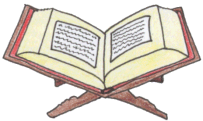 Mitä ovat suurat? _____________________________________________________________Montako niitä on? ____________________________________________________________Miten sitä pitäisi lukea? _______________________________________________________Mitä ennen lukemista on tehtävä? _______________________________________________Minkä kielinen Koraani on aito Koraani? __________________________________________Mikä on Koraanin tärkein opetus Jumalasta? _________________________________________________________________________________________________________________Kirjoita avauksen suuran ensimmäinen lause alle: Mikä ero on Raamatun teksteillä ja Koraanin teksteillä muslimien mielestä? ______________________________________________________________________________________________________________________________________________________________________________Mikä on hadithin asema islamissa? ______________________________________________________________________________________________________________________________________________________________________________ISLAMIN LEVIÄMINEN:Minne saakka islamilaiset joukot etenivät Euroopassa 700-luvulla?_______________________________________________________________________________________Minkä ortodokseille tärkeän kohteen he valloittivat 1453?_______________________________________________________________________________________Mitkä ovat Islamin pääsuuntaukset? _______________________________________ ja _________________________________________Mikä on kalifi? _______________________________________________________________________Rastita: 			Sunnalaiset		Shiialaiset
Enemmistössä			_______		_______	Vähemmistössä		_______		_______kalifia ei voi valita vaaleilla		_______		_______		kalifi valitaan vaaleilla		_______		_______1. kalifi Abu Bakri		_______		_______		1. kalifi Muhammadin serkku ja vävy Ali	_______		_______Imaami = uskovien johtaja		_______		_______Imaami = rukouksen johtaja		_______		_______Lisätehtävä: Etsi netistä tietoa, mitä on suufilaisuus?__________________________________________________________________________________________________________________________________________________________________________________________________________________________________________________________________________________________________________________________________________________________________________________________________________________________________________________________________________________________________________________________________________